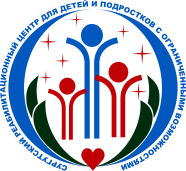 Департамент социального развитияХанты-Мансийского автономного округа – ЮгрыБюджетное учреждение Ханты-Мансийского автономного округа – Югры «Сургутский реабилитационный центр для детей и подростков с ограниченными возможностями» Методические рекомендации по формированию коммуникативных навыков у детей с РАС и другими ментальными нарушениямиПсихолог БУ «Сургутский реабилитационный центр для детей и подростков с ограниченными возможностями» Енбаева А.А.Коммуникативные навыки развиваются с раннего возраста ребенка, дети учатся проявлять эмоциональные реакции на голос близкого человека. В раннем возрасте у детей формируется гуление, лепет, тем самым закладывается формирование коммуникативных навыков ребенка. Но не всегда этапы развития коммуникативных функций развиваются в соответствии с возрастом. Дети с расстройством аутистического спектра испытывают трудности в освоении коммуникативных навыков, дети не понимают, не дифференцируют речь  окружающих людей. Дети с РАС и с другими ментальными нарушениями, имея проблемы в развитии коммуникативных навыков, испытывают трудности в социализации, им трудно установить контакт с окружающими. У детей с РАС чаще всего нарушено формирование всех форм довербального и вербального общения. Прежде всего у детей с РАС не формируется зрительный контакт, они не смотрят в глаза взрослого, не протягивают ручки, чтобы их взяли. Однако, не все дети, страдающие РАС, особенно в процессе установления с ними доверительных отношений, продолжают активно избегать зрительного контакта, другое дело, что  большая часть аутичных детей не умеют использовать его для успешного социального сотрудничества. Дети  постепенно овладевают речью, развиваясь в социальной и многоплановой совместной деятельности со взрослыми и сверстниками. Однако не у всех процесс овладения речью происходит одинаково. В ряде случаев он может быть замедленным, и тогда у детей отмечаются различные отклонения, нарушающие нормальный ход речевого развития.Актуальность методических рекомендаций заключается в том, что развитие коммуникативных способностей у детей с РАС становится наиболее острой не только для необходимости включения этой категории детей в процесс обучения и социализации, но и в связи с недостаточностью научно обоснованных организационно – психологических условий для этого. Трудности в коммуникативном развитии искажают развитие личности и затрудняют социальную адаптацию, поэтому необходимо обращать внимание на структуру речевого дефекта у детей с РАС.Особенность коммуникативной сферы у детей с РАС проявляются по-разному, от почти совсем утраченной речи, до способности использовать в общении самостоятельную речь. Для успешного формирования коммуникативного потенциала необходимо сформировать у детей с РАС следующие навыки: - умение выражать просьбы/требования;- формировать социально-ответную реакцию;- умение называть, комментировать и описывать предметы, людей, действий, событий;- умение привлекать внимание и задавать вопросы;- умение выражать эмоции, чувства, сообщать о них;- формировать социальное поведение;- формировать диалоговых навыков.Коммуникативные навыки - навыки эффективного общения. Сюда обычно относят легкость установления контакта, поддержание разговора, навыки синтонного общения, умение договариваться и настаивать на своих законных правах. Для того чтобы развивать коммуникативные навыки у детей с РАС необходимо развивать речь, обучать способам установки контакта, умением отвечать на восставленные вопросы и т.д.Предлагаем вашему вниманию методические рекомендации по формированию коммуникативных навыков у детей с РАС:Дети с РАС – это особая категория детей, для того, чтобы начать коррекционную работу по развитию коммуникативных навыков, необходимо установить контакт с таким ребенком, а чтобы установить контакт ребенка необходимо замотивировать к совместной деятельности.После установления контакта с детьми с РАС, чтобы ребенок не испытывал дискомфорта при взаимодействии со специалистом, специалисту необходимо вступить в доверительные отношения с ребенком. В работе с детьми при установке доверительных отношений, всегда помогает совместная деятельность, такая как – игра, арт-терапия, музыкатерапия,  сказкотерапия и т.д. Другими словами, необходимо погрузиться в совместную деятельность и вступить в доверительные отношения с ребенком. При этом стоит помнить, что для того, чтобы ребенок начал успешно взаимодействовать со взрослым, для этого потребуется не мало времени в силу своей физиологической особенности не все дети легко и свободно вступают в контакт и идут на совместное взаимодействие.Для развития коммуникативных навыков детей с РАС часто используют альтернативные метода коммуникации. Альтернативная коммуникация – это все способы коммуникации, дополняющие или заменяющие обычную речь людям, если они не способны при помощи ее удовлетворительно объясняться. Альтернативная коммуникация стимулирует появление речи и способствует ее развитию.  Применение дополнительного визуального обозначения, благоприятно влияет на развитие абстрактного мышления и символической деятельности, таким образом, способствует развитию понимания и проявлению вербальной речи. В альтернативной коммуникации существует много методов работы с детьми с РАС, поэтому подбор метода должен быть индивидуален, исходя из особенностей развития ребенка.Метод «Язык жестов». Существует множество жестовых языков, тотальной коммуникацией считается сочетание речи и жестов. Когда в речи используют жестикуляцию, смысл отдельных слов или фраз понятен и без слов. Когда используют жестовую методику для развития коммуникативных навыков, дети понимают жесты и тем самым могут применять жестикуляцию в повседневной жизни, тем самым в дальнейшем дети смогут сопровождать жесты вербальной коммуникацией.Метод «Интерактивные доски». Интерактивные доски помогают расширить использование электронных средств, при развитии коммуникативной сферы детей с РАС, потому что они передают информацию быстрее, чем при использовании стандартных средств. Занятия с применением портативных устройств привлекают внимания детей и благодаря разнообразному и динамичному использованию программ развивают мотивацию в развитии коммуникативного потенциала. Метод «Карточки – подсказки». Данный вид альтернативной коммуникации применяют для детей владеющих речью, пусть и не на достаточном уровне. Их используют для напоминания отдельных слов. Чаще всего каждая карточка содержит сообщение, изображенное с подсказкой. Поэтому этот вид альтернативной коммуникации для детей используют, когда ребенок уже приучен к подсказкам окружающих. Он наиболее эффективен в случаях, когда человек хочет рассказать нечто важное. Метод «Карточки PECS». PECS – система альтернативной коммуникации с помощью обмена карточек, которая изначально была создана для детей с РАС. Данный метод предназначен для невербальных детей, которые в силу своей особенности развития не могу вступать в вербальный диалог. Чаще всего данный метод применяют для обучения детей, страдающих от тяжелых коммуникативных нарушений.Метод «Книга – “разговоров”». Данный метод включает в себя картинки и запись разговоров, ее применяют для повышения навыков вести диалог. Данный метод применяю в работе с детьми с РАС сразу по ходу общения с взрослым. Необходимо подбирать книгу с учетом возраста и темы разговора, соответствующие повседневной деятельности ребенка. Этот альтернативный вид коммуникации и речь развивает, и помогает человеку придерживаться тематики разговора.Метод «Синтезаторы речи». Устройства данного типа воссоздают голоса тех, кто ими, увы, не обладает. Подобрать подходящую аппаратуру могут только специалисты. Выбрав устройство, определяют необходимый словарь, выбирают размеры текста. Также занимаются подбором упражнений, мотивирующих ребенка использовать аппаратуру. Есть немало похожих средств, среди которых встречаются предназначенные для не понимающих визуальные знаки. Для использования таких устройств человек должен обладать пониманием причинно-следственных связей.При выборе методов коррекции альтернативной коммуникации для развития коммуникативного потенциала детей с РАС, необходимо помнить, что ребенок должен иметь постоянный доступ к вспомогающим средствам коммуникации; все люди взаимодействующие с рысенком должны уметь пользоваться выбранными средствами альтернативной коммуникации, а также необходимо положительное подкрепление каждой произвольной попытки. Помимо альтернативных методов коммуникаций, для развития коммуникативных навыков у детей с РАС, можно использовать приемы растормаживания речи:Изначально необходимо научить детей с РАС подражанию, поэтому на первом этапе, активно тренируют подражательную деятельность с помощью двигательных игр. На втором этапе можно использовать комплекс упражнений на одновременное развитие моторики и речи, постепенно усложнять упражнения. В комплекс входят упражнения под счёт, песенки, потешки, пальчиковые игры.На третьем этапе важно усложнять задания и увеличивать время взаимодействия с ребенком.На четвёртом этапе необходимо использовать игры с артикуляцией, подражанием неречевым и речевым звукам.На пятом этапе, важно понимать, что комментирующая речь взрослого помогает быстрее усваивать новые понятия, соотносить слова и фразы с конкретными ситуациями и в дальнейшем использовать эти слова в собственной речи.В использовании приёма расторможения речи, мы должны учитывать структуру дефекта и особенности развития детей с РАС и другими ментальными нарушениями. Похвала очень важна для ребенка, когда он начинает общение самостоятельно. Вскоре он поймет связь между похвалой и своими действиями.Для детей невербальных детей важно создавать повод для общения. Если у ребенка есть все, что ему надо, у него не будет стимула что-то просить у взрослых, и, соответственно, общаться.Позвольте ребенку самому определить, когда пора закончить игру или занятие. Следите за мимикой ребенка — она может подсказать вам, когда ребенок устал или ему надоело играть с вами.Для развития коммуникативных навыков детей с РАС и другими ментальными нарушениями разрабатываются специальные цифровые приложения, которые помогают детям с особенностями развития общаться с окружающим миром. Приложение «Аутизм: Общение» - это специализированное приложение,  которое стимулирует развитие речевой потребности, активизируют понятийный словарь и учат детей общаться с окружающими. Данное приложение доступно для мобильных устройств и доступна для скачивания в AppStore и Google Play. Данное приложение содержит коммуникатор, при помощи которого ребенок может обозначать желаемые предметы, или составлять полноценные предложения – просьбы. Звуковое сопровождение изображений позволяет ребенку озвучить собственные желания и дает возможность для повторения и речевой имитации. Также в приложении есть  галерея  карточек, содержит более 150 качественных изображений, которые ребенок учится различать, наименовать и соотносить с различными категориями (например, животные, овощи, фрукты, буквы, числа, формы, цвета и другие). Умение различать и наименовать предметы и стимулы также способствует развитию речевых навыков у детей с РАС. Специальный функционал приложения позволяет создавать коммуникативные, озвученные карточки для взрослых и пожилых людей с нарушениями речи. Такие как – «ходунки», «чашка», «лекарства», «мне плохо», «я хочу позвонить дочери» и т.д. Можно создавать и озвучивать карточки для любых слов. Столько, сколько потребуется.Используя в работе приложение «Аутизм: Общение» дети проявляют интерес во время занятий, информационные ресурсы привлекают внимание детей, также можно отметить, что в настоящее время у детей наблюдается высокая потребность в постоянном использовании гаджетов (мобильных телефонов, планшетов и т.д.), поэтому приложение является эффективным средством для развития коммуникативных навыков для детей с РАС.Таким образом, формирование коммуникативных навыков для детей с РАС и другими ментальными нарушениями  становится приоритетной задачей в процессе реабилитации ребенка. Необходимо понимать, что развитие коммуникативного потенциала зависит от структуры дефекта и нужно понимать, что чем раньше начинать коррекционно-развивающую работу, тем больше возможности скомпенсировать дефект и научить детей коммуникативным навыкам для успешной социализации в обществе. Список используемой литературы:Леанова И. В. Развитие коммуникативных навыков и речи у детей, имеющих РАС и другие нарушения развития. – М. : АНО «Наш солнечный мир», 2016. 36 с.Панасенко К.Е. Развитие коммуникативных навыков  у дошкольников с расстройством артистического спектра // Современные проблемы науки и образования. – 2018. – № 4.;Черкасова, А. М. Развитие коммуникативных умений у детей с расстройствами аутистического спектра / А. М. Черкасова. — Текст : непосредственный // Молодой ученый. — 2018. — № 46 (232). — С. 337-339.https://rosuchebnik.ru/material/razvitie-kommunikativnykh-navykov-u-detey-autistov/